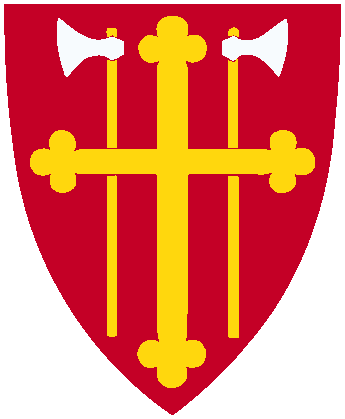 Referat Spydeberg menighetsråd 31.01.23.Til stede: Marita Bjerke, Anne Kiserud, Oscar Lied, Sigmund Lereim, Silje Eline Kibsgård, Iver Ludvig Langseth og Gudrun Hoff JørgensenSak: Menighetshus til Spydeberg menighetsråd.Oscar innledet med, hva er det vi vil ha? Kun arbeidsstasjon – da sendes saken tilbake til kirkevergen.Menighetshus – menighetens ansvar.Gjenbruksbutikken – menighetens ansvar. Nåværende lokaler skal rives i løpet av dette året? Første halvår allerede?Sigmund la fram saken om Betania: Mye arbeid. Se på muligheter og ikke bare begrensninger. Gjenbruksbutikken er det viktigste diakonale tilbudet vi driver i dag. Et sted for en tjenlig og respektabel arbeidsstasjon er viktig. Dagens butikklokaler er ikke tjenlige. Ikke HMS-godkjent. Medlemmene fikk utdelt søknad til Sparebankstiftelsen Askim og Spydeberg sparebank datert 24.1. Husleien er første året kr. 22.000,-  pr. måned. Kr.29.000,- fra neste år og deretter indeksreguleres leien de neste årene. Innspill: Mye usikkerhet rundt inntektene. Mulig med framleie? Noen mener det vil være vanskelig. Sigmund mener det er lite utleielokaler i sentrum. Å binde seg for 3 år er lenge. Totalt vil det beløpe seg til ca. 1 mill. i husleie.Terje sjekker hva FR kan bidra med av driftskostnader ut over de kr. 6250,-. Menighetsrådsleder forlot møtet og utnevner Iver til videre møteleder. Leder avga stemme mot å leie Betania for 3 år.Kan vi forhandle til ett års oppsigelse? Altså binde oss for 2 år. Dersom vi får til en slik avtale, er det delvis stemning for å leie Betania.Vedtak: Sigmund ber huseier om 2 års leiekontrakt i stedet for 3 år. Hvis ja fra huseier, forplikter Rådet seg på et ja til leie å i minimum 2 år. Leiekontrakt inngås under forutsetning av godkjent branntilsyn og «byggeteknisk» godkjenning. Avstemning om 2 års leiekontrakt: 4 for. 0 mot. 2 blankt.  Hvis ja fra huseier, sier Sigmund opp leieavtalen med eier av lokalene til gjenbruksbutikken i kveld (før midnatt).Dersom det ikke blir inngått en leieavtale må menighetsrådet betale kr. 25.000,-i kompensasjon til huseier for lang behandlingstid i denne saken. Menighetsrådet er orientert om dette før nyttår.Referent: Terje Stenholt